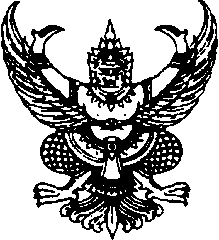 ข้อบังคับมหาวิทยาลัยธรรมศาสตร์ว่าด้วยการจัดตั้งและการแบ่งส่วนงานของมหาวิทยาลัยธรรมศาสตร์ (ฉบับที่ ๗) พ.ศ. ๒๕๖๕...............................................	โดยที่เป็นการสมควรแก้ไขเพิ่มเติมข้อบังคับมหาวิทยาลัยธรรมศาสตร์ว่าด้วยการจัดตั้งและ
การแบ่งส่วนงานของมหาวิทยาลัยธรรมศาสตร์	อาศัยอำนาจตามความในมาตรา ๒๓ (๖) ประกอบมาตรา ๙ แห่งพระราชบัญญัติมหาวิทยาลัยธรรมศาสตร์ พ.ศ.๒๕๕๘ สภามหาวิทยาลัยในการประชุมครั้งที่ ๓ / ๒๕๖๕ เมื่อวันที่ ๒๘ มีนาคม พ.ศ. ๒๕๖๕ ออกข้อบังคับไว้ ดังนี้	ข้อ ๑ ข้อบังคับนี้เรียกว่า “ข้อบังคับมหาวิทยาลัยธรรมศาสตร์ว่าด้วยการจัดตั้งและการแบ่ง
ส่วนงานของมหาวิทยาลัยธรรมศาสตร์ (ฉบับที่ ๗) พ.ศ. ๒๕๖๕”	ข้อ ๒ ข้อบังคับนี้ให้ใช้บังคับตั้งแต่วันถัดจากวันประกาศเป็นต้นไปข้อ ๓ ให้ยกเลิก (๕) ของ (ง) และ (๒) ของ (จ) ของข้อ ๔ ของข้อบังคับมหาวิทยาลัยธรรมศาสตร์
ว่าด้วยการจัดตั้งและการแบ่งส่วนงานของมหาวิทยาลัยธรรมศาสตร์ พ.ศ. ๒๕๕๙ข้อ ๔ ให้ยกเลิกข้อ ๑๒ ของข้อบังคับมหาวิทยาลัยธรรมศาสตร์ว่าด้วยการจัดตั้งและการแบ่ง
ส่วนงานของมหาวิทยาลัยธรรมศาสตร์ พ.ศ. ๒๕๕๙ข้อ ๕ ให้ยกเลิกข้อ ๑๐/๔ ของข้อบังคับมหาวิทยาลัยธรรมศาสตร์ว่าด้วยการจัดตั้งและการแบ่ง
ส่วนงานของมหาวิทยาลัยธรรมศาสตร์ พ.ศ. ๒๕๕๙ ซึ่งแก้ไขเพิ่มเติมโดยของข้อบังคับมหาวิทยาลัยธรรมศาสตร์ว่าด้วยการจัดตั้งและการแบ่งส่วนงานของมหาวิทยาลัยธรรมศาสตร์ (ฉบับที่ ๔) พ.ศ. ๒๕๖๒ข้อ ๖ ให้เพิ่มความต่อไปนี้เป็น (๗) และ (๘) ของข้อ ๑๕ ของข้อบังคับมหาวิทยาลัยธรรมศาสตร์
ว่าด้วยการจัดตั้งและการแบ่งส่วนงานของมหาวิทยาลัยธรรมศาสตร์ พ.ศ. ๒๕๕๙	“(๗) สถาบันวิจัยและให้คำปรึกษาแห่งมหาวิทยาลัยธรรมศาสตร์	  (๘) สถาบันสัญญาธรรมศักดิ์เพื่อประชาธิปไตย”	ข้อ ๗ ให้เพิ่มความต่อไปนี้เป็นข้อ ๑๖/๑ ของข้อบังคับมหาวิทยาลัยธรรมศาสตร์ว่าด้วยการจัดตั้งและการแบ่งส่วนงานของมหาวิทยาลัยธรรมศาสตร์ พ.ศ. ๒๕๕๙	“ข้อ ๑๖/๑ ในสถาบันวิจัยและให้คำปรึกษาแห่งมหาวิทยาลัยธรรมศาสตร์ ให้มีสำนักงานเลขานุการเป็นส่วนงานภายในสถาบัน 	อำนาจหน้าที่และการแบ่งหน่วยงานภายในส่วนงานตามวรรคหนึ่ง ให้อธิการบดีโดย
ความเห็นชอบของสภามหาวิทยาลัยกำหนดโดยออกเป็นประกาศมหาวิทยาลัย”	ข้อ ๘ ให้เพิ่มความต่อไปนี้เป็นข้อ ๑๖/๒ ของข้อบังคับมหาวิทยาลัยธรรมศาสตร์ว่าด้วยการจัดตั้งและการแบ่งส่วนงานของมหาวิทยาลัยธรรมศาสตร์ พ.ศ. ๒๕๕๙	“ข้อ ๑๖/๒ สถาบันสัญญาธรรมศักดิ์เพื่อประชาธิปไตย ประกอบด้วยส่วนงาน ดังต่อไปนี้ (๑) สำนักงานเลขานุการ (๒) ศูนย์ประชาธิปไตยและพลเมือง (๓) ศูนย์ต่อต้านการทุจริตคอร์รัปชันแห่งมหาวิทยาลัยธรรมศาสตร์ (๔) ศูนย์ศึกษาเพื่อการพัฒนาท้องถิ่น อำนาจหน้าที่และการแบ่งหน่วยงานภายในของส่วนงานตามวรรคหนึ่ง ให้อธิการบดีโดย
ความเห็นชอบของสภามหาวิทยาลัยกำหนดโดยออกเป็นประกาศมหาวิทยาลัย”ข้อ ๙ ให้สำนักงานศูนย์วิจัยและให้คำปรึกษาแห่งมหาวิทยาลัยธรรมศาสตร์เป็นสถาบันวิจัยและให้คำปรึกษาแห่งมหาวิทยาลัยธรรมศาสตร์ให้โอนบรรดาทรัพย์สิน งบประมาณ และรายได้ ตลอดจนผู้ปฏิบัติงานในมหาวิทยาลัยของสำนักงานศูนย์วิจัยและให้คำปรึกษาแห่งมหาวิทยาลัยธรรมศาสตร์ มาเป็นของสถาบันวิจัยและให้คำปรึกษา
แห่งมหาวิทยาลัยธรรมศาสตร์	ให้ผู้ดำรงตำแหน่งประธานคณะกรรมการอำนวยการ กรรมการอำนวยการ ผู้อำนวยการ และ
รองผู้อำนวยการ สำนักงานศูนย์วิจัยและให้คำปรึกษาแห่งมหาวิทยาลัยธรรมศาสตร์ อยู่ก่อนวันที่ข้อบังคับนี้
มีผลใช้บังคับ เป็นผู้ดำรงตำแหน่งประธานคณะกรรมการอำนวยการ กรรมการอำนวยการ และผู้อำนวยการ สถาบันวิจัยและให้คำปรึกษาแห่งมหาวิทยาลัยธรรมศาสตร์ จนครบวาระการดำรงตำแหน่งให้บรรดากฎ ระเบียบ ข้อบังคับ ที่ใช้บังคับกับสำนักงานศูนย์วิจัยและให้คำปรึกษา
แห่งมหาวิทยาลัยธรรมศาสตร์ อยู่ก่อนวันที่ข้อบังคับนี้มีผลใช้บังคับ และไม่ขัดต่อข้อบังคับนี้ ให้นำมาใช้กับสถาบัน
วิจัยและให้คำปรึกษาแห่งมหาวิทยาลัยธรรมศาสตร์โดยอนุโลม ข้อ ๑๐ ให้สำนักงานสัญญาธรรมศักดิ์เพื่อประชาธิปไตยเป็นสถาบันสัญญาธรรมศักดิ์
เพื่อประชาธิปไตยให้โอนบรรดาทรัพย์สิน งบประมาณ และรายได้ ตลอดจนผู้ปฏิบัติงานในมหาวิทยาลัยของสำนักงานสัญญาธรรมศักดิ์เพื่อประชาธิปไตย มาเป็นของสถาบันสัญญาธรรมศักดิ์เพื่อประชาธิปไตยให้ผู้ดำรงตำแหน่งประธานคณะกรรมการอำนวยการ กรรมการอำนวยการ และผู้อำนวยการ สำนักงานสัญญาธรรมศักดิ์เพื่อประชาธิปไตย ผู้อำนวยการศูนย์ประชาธิปไตยและพลเมือง ผู้อำนวยการศูนย์ต่อต้านการทุจริตคอร์รัปชันแห่งมหาวิทยาลัยธรรมศาสตร์ และผู้อำนวยการศูนย์ศึกษาเพื่อการพัฒนาท้องถิ่น 
อยู่ก่อนวันที่ข้อบังคับนี้มีผลใช้บังคับ เป็นผู้ดำรงตำแหน่งประธานคณะกรรมการอำนวยการ กรรมการอำนวยการ และผู้อำนวยการสถาบันสัญญาธรรมศักดิ์เพื่อประชาธิปไตย ผู้อำนวยการศูนย์ประชาธิปไตยและพลเมือง ผู้อำนวยการศูนย์ต่อต้านการทุจริตคอร์รัปชันแห่งมหาวิทยาลัยธรรมศาสตร์ และผู้อำนวยการศูนย์ศึกษาเพื่อการพัฒนาท้องถิ่น จนครบวาระการดำรงตำแหน่งให้บรรดากฎ ระเบียบ ข้อบังคับ ที่ใช้บังคับกับสำนักงานสัญญาธรรมศักดิ์เพื่อประชาธิปไตย 
อยู่ก่อนวันที่ข้อบังคับนี้มีผลใช้บังคับและไม่ขัดต่อข้อบังคับนี้ ให้นำมาใช้กับสถาบันสัญญาธรรมศักดิ์
เพื่อประชาธิปไตยโดยอนุโลม 					       ประกาศ ณ วันที่ ๑๑ เมษายน พ.ศ. ๒๕๖๕ 					          (ศาสตราจารย์พิเศษ นรนิติ เศรษฐบุตร)       				          นายกสภามหาวิทยาลัย		